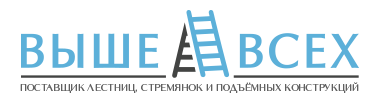          +7 (800) 201-24-32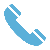 Заявка на расчет строительных лесов
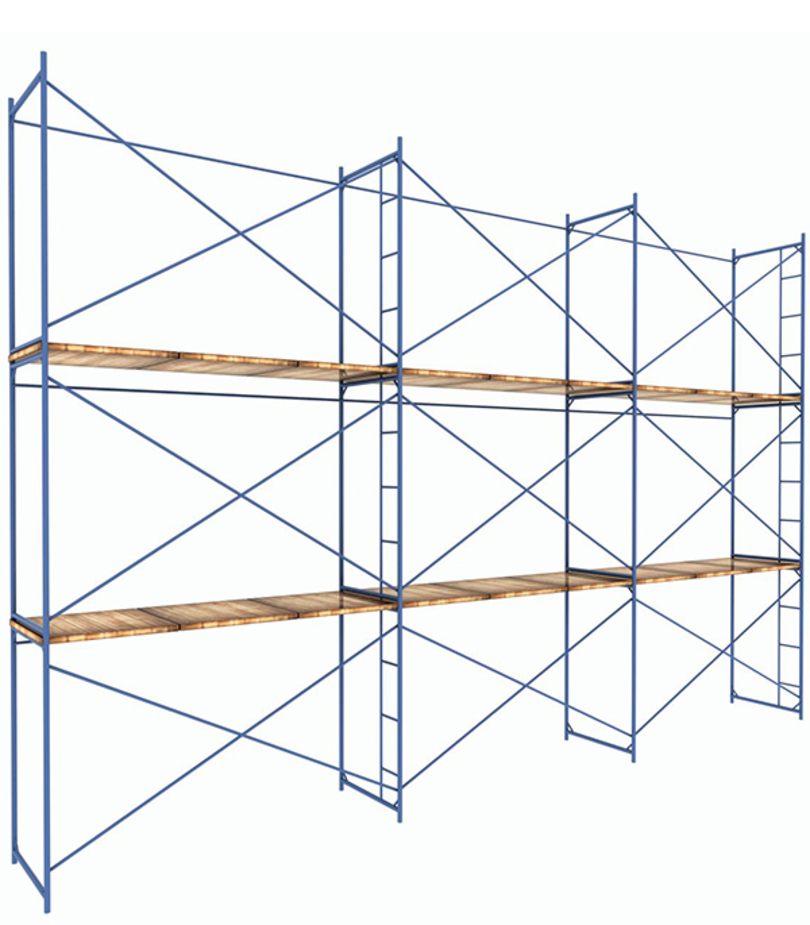 Отправьте заявку на e-mail:vishevseh-msk@mail.ruСайт: vishevseh.comВысота фасада, мДлина фасада, мКоличество ярусов деревянных настилов, шт.Количество подъемов, шт.Наименование организацииЮр. адресИНН/КППАдрес объектаФИО отв. лицаКонтактный номер телефонаЕ-mailПредварительная дата поставки